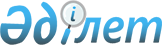 О внесении изменений в решение Райымбекского районного маслихата от 26 декабря 2018 года № 48-223 "О бюджете Райымбекского района на 2019-2021 годы"Решение Райымбекского районного маслихата Алматинской области от 20 марта 2019 года № 50-238. Зарегистрировано Департаментом юстиции Алматинской области 2 апреля 2019 года № 5086
      В соответствии с подпунктом 5) пункта 4 статьи 104, пунктом 4 статьи 106 Бюджетного кодекса Республики Казахстан от 4 декабря 2008 года, подпунктом 1) пункта 1 статьи 6 Закона Республики Казахстан от 23 января 2001 года "О местном государственном управлении и самоуправлении в Республике Казахстан", Райымбекский районный маслихат РЕШИЛ:
      1. Внести в решение Райымбекского районного маслихата "О бюджете Райымбекского района на 2019-2021 годы" от 26 декабря 2018 года № 48-223 (зарегистрирован в Реестре государственной регистрации нормативных правовых актов № 5015, опубликован 25 января 2019 года в Эталонном контрольном банке нормативных правовых актов Республики Казахстан) следующие изменения:
      пункты 1, 3 указанного решения изложить в новой редакции:
      "1. Утвердить районный бюджет на 2019-2021 годы согласно приложениям 1, 2, 3 к настоящему решению соответственно, в том числе на 2019 год в следующих объемах:
      1) доходы 9370556 тысяч тенге, в том числе:
      налоговые поступления 227483 тысячи тенге;
      неналоговые поступления 3422 тысячи тенге;
      поступления от продажи основного капитала 6554 тысячи тенге;
      поступления трансфертов 9133097 тысяч тенге, в том числе:
      трансферты из нижестоящих органов государственного управления 8792 тысячи тенге, в том числе:
      000014возврат неиспользованных (недоиспользованных) целевых трансфертов 8792 тысячи тенге; 
      трансферты из вышестоящих органов государственного управления 9124305 тысяч тенге, в том числе:
      целевые текущие трансферты 1825546 тысяч тенге;
      целевые трансферты на развитие 954004 тысячи тенге;
      субвенции 6344755 тысяч тенге;
      2) затраты 9454214 тысяч тенге; 
      3) чистое бюджетное кредитование 64477 тысяч тенге, в том числе:
      бюджетные кредиты 106050 тысяч тенге;
      погашение бюджетных кредитов 41573 тысячи тенге;
      4) сальдо по операциям с финансовыми активами 0 тенге;
      5) дефицит (профицит) бюджета (-) 148135 тысяч тенге;
      6) финансирование дефицита (использование профицита) бюджета 148135 тысяч тенге.";
      "3. Учесть, что в районном бюджете на 2019 год предусмотрены целевые текущие трансферты бюджетам сельских округов, в том числе на:
      повышение заработной платы отдельных категорий гражданских служащих, работников организаций, содержащихся за счет средств государственного бюджета, работников казенных предприятий в связи с изменением размера минимальной заработной платы;
      реализацию государственного образовательного заказа в дошкольных организациях образования;
      реализацию мероприятий для решения вопросов обустройства населенных пунктов в реализацию мер по содействию экономическому развитию регионов в рамках Программы развития регионов до 2020 года;
      благоустройству и озеленению населенных пунктов.
      Распределение указанных трансфертов бюджетам сельских округов определяются на основании постановления акимата Райымбекского района.".
      2. Приложение 1 к указанному решению изложить в новой редакции согласно приложению к настоящему решению.
      3. Контроль за исполнением настоящего решения возложить на постоянную комиссию Райымбекского районного маслихата "По местному самоуправлению, социальному и экономическому развитию, бюджету, торговле, оказанию бытовых услуг, развитию малого и среднего предпринимательства, туризму".
      4. Настоящее решение вводится в действие с 1 января 2019 года. Районный бюджет на 2019 год
					© 2012. РГП на ПХВ «Институт законодательства и правовой информации Республики Казахстан» Министерства юстиции Республики Казахстан
				
      Председатель сессии

      Райымбекского районного

      маслихата

Н. Алиев

      Секретарь Райымбекского

      районного маслихата

Е. Кудабаев
Приложение к решению Райымбекского районного маслихата от 20 марта 2019 года № 50-238 "О внесении изменений в решение Райымбекского районного маслихата от 26 декабря 2018 года № 48-223 "О бюджете Райымбекского района на 2019-2021 годы"Приложение 1 к решению Райымбекского районного маслихата от 26 декабря 2018 года № 48-223 "О бюджете Райымбекского района на 2019-2021 годы"
Категория
Категория
Категория
Категория
Сумма 

(тысяч тенге)
Класс
Класс
Класс
Сумма 

(тысяч тенге)
Подкласс
Подкласс
Сумма 

(тысяч тенге)
Наименование
Сумма 

(тысяч тенге)
І. Доходы
9370556
1
Налоговые поступления
227483
01
Подоходный налог
768
2
Индивидуальный подоходный налог
768
04
Hалоги на собственность
197377
1
Hалоги на имущество
170025
3
Земельный налог
5244
4
Hалог на транспортные средства
17188
5
Единый земельный налог
4920
05
Внутренние налоги на товары, работы и услуги
21171
2
Акцизы
3745
3
Поступления за использование природных и других ресурсов
9840
4
Сборы за ведение предпринимательской и профессиональной деятельности
7586
08
Обязательные платежи, взимаемые за совершение юридически значимых действий и (или) выдачу документов уполномоченными на то государственными органами или должностными лицами
8167
1
Государственная пошлина
8167
2
Неналоговые поступления
3422
01
Доходы от государственной собственности
1060
5
Доходы от аренды имущества, находящегося в государственной собственности
1060
06
Прочие неналоговые поступления
2362
1
Прочие неналоговые поступления
2362
3
Поступления от продажи основного капитала
6554
01
Продажа государственного имущества, закрепленного за государственными учреждениями
5416
1
Продажа государственного имущества, закрепленного за государственными учреждениями
5416
03
Продажа земли и нематериальных активов
1138
1
Продажа земли
1138
4
Поступления трансфертов 
9133097
01
Трансферты из нижестоящих органов государственного управления
8792
3
Трансферты из бюджетов городов районного значения, сел, поселков, сельских округов
8792
02
Трансферты из вышестоящих органов государственного управления
9124305
2
Трансферты из областного бюджета
9124305
Функциональная группа
Функциональная группа
Функциональная группа
Функциональная группа
Функциональная группа
Сумма (тысяч тенге)
Функциональная подгруппа
Функциональная подгруппа
Функциональная подгруппа
Функциональная подгруппа
Сумма (тысяч тенге)
Администратор бюджетной программы
Администратор бюджетной программы
Администратор бюджетной программы
Сумма (тысяч тенге)
Программа
Программа
Сумма (тысяч тенге)
Наименование
Сумма (тысяч тенге)
ІІ. Затраты
9454214
01
Государственные услуги общего характера
373529
1
Представительные, исполнительные и другие органы, выполняющие общие функции государственного управления
281707
112
Аппарат маслихата района (города областного значения)
20495
001
Услуги по обеспечению деятельности маслихата района (города областного значения)
20245
003
Капитальные расходы государственного органа 
250
122
Аппарат акима района (города областного значения)
244418
001
Услуги по обеспечению деятельности акима района (города областного значения)
87963
003
Капитальные расходы государственного органа 
121250
113
Целевые текущие трансферты из местных бюджетов
35205
123
Аппарат акима района в городе, города районного значения, поселка, села, сельского округа
16794
001
Услуги по обеспечению деятельности акима района в городе, города районного значения, поселка, села, сельского округа
16419
022
Капитальные расходы государственного органа 
375
2
Финансовая деятельность
18038
452
Отдел финансов района (города областного значения)
18038
001
Услуги по реализации государственной политики в области исполнения бюджета и управления коммунальной собственностью района (города областного значения)
15888
003
Проведение оценки имущества в целях налогообложения
600
010
Приватизация, управление коммунальным имуществом, постприватизационная деятельность и регулирование споров, связанных с этим
1300
018
Капитальные расходы государственного органа 
250
5
Планирование и статистическая деятельность
17246
453
Отдел экономики и бюджетного планирования района (города областного значения)
17246
001
Услуги по реализации государственной политики в области формирования и развития экономической политики, системы государственного планирования 
16996
004
Капитальные расходы государственного органа 
250
9
Прочие государственные услуги общего характера
56538
467
Отдел строительства района (города областного значения)
56538
040
Развитие объектов государственных органов
56538
02
Оборона
27334
1
Военные нужды
2692
122
Аппарат акима района (города областного значения)
2692
005
Мероприятия в рамках исполнения всеобщей воинской обязанности
2692
2
Организация работы по чрезвычайным ситуациям
24642
122
Аппарат акима района (города областного значения)
24642
006
Предупреждение и ликвидация чрезвычайных ситуаций масштаба района (города областного значения)
23000
007
Мероприятия по профилактике и тушению степных пожаров районного (городского) масштаба, а также пожаров в населенных пунктах, в которых не созданы органы государственной противопожарной службы
1642
03
Общественный порядок, безопасность, правовая, судебная, уголовно-исполнительная деятельность
630
9
Прочие услуги в области общественного порядка и безопасности
630
485
Отдел пассажирского транспорта и автомобильных дорог района (города областного значения)
630
021
Обеспечение безопасности дорожного движения в населенных пунктах
630
04
Образование
3408129
1
Дошкольное воспитание и обучение
239876
464
Отдел образования района (города областного значения)
239876
024
Целевые текущие трансферты бюджетам города районного значения, села, поселка, сельского округа на реализацию государственного образовательного заказа в дошкольных организациях образования
151956
040
Реализация государственного образовательного заказа в дошкольных организациях образования
87920
2
Начальное, основное среднее и общее среднее образование
2808184
464
Отдел образования района (города областного значения)
2713026
003
Общеобразовательное обучение
2638281
006
Дополнительное образование для детей 
74745
465
Отдел физической культуры и спорта района (города областного значения)
95158
017
Дополнительное образование для детей и юношества по спорту
95158
4
Техническое и профессиональное, после среднее образование
30658
464
Отдел образования района (города областного значения)
30658
018
Организация профессионального обучения
30658
9
Прочие услуги в области образования
329411
464
Отдел образования района (города областного значения)
329411
001
Услуги по реализации государственной политики на местном уровне в области образования
13720
004
Информатизация системы образования в государственных учреждениях образования района (города областного значения)
30400
005
Приобретение и доставка учебников, учебно-методических комплексов для государственных учреждений образования района (города областного значения)
62974
012
Капитальные расходы государственного органа 
250
015
Ежемесячные выплаты денежных средств опекунам (попечителям) на содержание ребенка - сироты (детей-сирот), и ребенка (детей), оставшегося без попечения родителей
9500
067
Капитальные расходы подведомственных государственных учреждений и организаций
212567
06
Социальная помощь и социальное обеспечение
340729
1
Социальное обеспечение
114899
451
Отдел занятости и социальных программ района (города областного значения)
114899
005
Государственная адресная социальная помощь
114695
057
Обеспечение физических лиц, являющихся получателями государственной адресной социальной помощи, телевизионными абонентскими приставками
204
2
Социальная помощь
188397
451
Отдел занятости и социальных программ района (города областного значения)
188397
002
Программа занятости
72166
004
Оказание социальной помощи на приобретение топлива специалистам здравоохранения, образования, социального обеспечения, культуры, спорта и ветеринарии в сельской местности в соответствии с законодательством Республики Казахстан
20150
006
Оказание жилищной помощи
1998
007
Социальная помощь отдельным категориям нуждающихся граждан по решениям местных представительных органов
12393
010
Материальное обеспечение детей-инвалидов, воспитывающихся и обучающихся на дому
2424
014
Оказание социальной помощи нуждающимся гражданам на дому
24100
017
Обеспечение нуждающихся инвалидов обязательными гигиеническими средствами и предоставление услуг специалистами жестового языка, индивидуальными помощниками в соответствии с индивидуальной программой реабилитации инвалида
17293
023
Обеспечение деятельности центров занятости населения
37873
9
Прочие услуги в области социальной помощи и социального обеспечения
37433
451
Отдел занятости и социальных программ района (города областного значения)
37433
001
Услуги по реализации государственной политики на местном уровне в области обеспечения занятости и реализации социальных программ для населения
19215
011
Оплата услуг по зачислению, выплате и доставке пособий и других социальных выплат
2546
021
Капитальные расходы государственного органа 
11750
050
Oбеспечение прав и улучшению качества жизни инвалидов в Республике Казахстан
3922
07
Жилищно-коммунальное хозяйство
1264639
1
Жилищное хозяйство
976910
467
Отдел строительства района (города областного значения)
613900
003
Проектирование, развитие и (или) обустройство инженерно-коммуникационной инфраструктуры
507206
004
Проектирование, развитие и (или) обустройство инженерно- коммуникационной инфраструктуры
106694
487
Отдел жилищно-коммунального хозяйства и жилищной инспекции района (города областного значения)
363010
001
Услуги по реализации государственной политики на местном уровне в области жилищно-коммунального хозяйства и жилищного фонда
10569
003
Капитальные расходы государственного органа
250
004
Изъятие, в том числе путем выкупа земельных участков для государственных надобностей и связанное с этим отчуждение недвижимого имущества
270
113
Целевые текущие трансферты из местных бюджетов
351921
2
Коммунальное хозяйство
281348
487
Отдел жилищно-коммунального хозяйства и жилищной инспекции района (города областного значения)
281348
058
Развитие системы водоснабжения и водоотведения в сельских населенных пунктах
281348
3
Благоустройство населенных пунктов
6381
487
Отдел жилищно-коммунального хозяйства и жилищной инспекции района (города областного значения)
6381
017
Обеспечение санитарии населенных пунктов
94
025
Освещение улиц в населенных пунктах
6287
08
Культура, спорт, туризм и информационное пространство
235185
1
Деятельность в области культуры
76145
455
Отдел культуры и развития языков района (города областного значения)
69165
003
Поддержка культурно - досуговой работы 
69165
467
Отдел строительства района (города областного значения)
6980
011
Развитие объектов культуры
6980
2
Спорт
12988
465
Отдел физической культуры и спорта района (города областного значения)
12988
001
Услуги по реализации государственной политики на местном уровне в сфере физической культуры и спорта
8355
004
Капитальные расходы государственного органа
250
006
Проведение спортивных соревнований на районном (города областного значения) уровне
2883
007
Подготовка и участие членов сборных команд района (города областного значения) по различным видам спорта на областных спортивных соревнованиях
1500
3
Информационное пространство
55037
455
Отдел культуры и развития языков района (города областного значения)
38499
006
Функционирование районных (городских) библиотек
37528
007
Развитие государственного языка и других языков народа Казахстана
971
456
Отдел внутренней политики района (города областного значения)
16538
002
Услуги по проведению государственной информационной политики
16538
9
Прочие услуги по организации культуры, спорта, туризма и информационного пространства
91015
455
Отдел культуры и развития языков района (города областного значения)
79116
001
Услуги по реализации государственной политики на местном уровне в области развития языков и культуры
6866
010
Капитальные расходы государственного органа
250
032
Капитальные расходы подведомственных государственных учреждений и организаций
72000
456
Отдел внутренней политики района (города областного значения)
11899
001
Услуги по реализации государственной политики на местном уровне в области информации, укрепления государственности и формирования социального оптимизма граждан
11649
006
Капитальные расходы государственного органа 
250
10
Сельское, водное, лесное, рыбное хозяйство, особо охраняемые природные территории, охрана окружающей среды и животного мира, земельные отношения
311397
1
Сельское хозяйство
272618
462
Отдел сельского хозяйства района (города областного значения)
33131
001
Услуги по реализации государственной политики на местном уровне в сфере сельского хозяйства 
32881
006
Капитальные расходы государственного органа
250
473
Отдел ветеринарии района (города областного значения)
239487
001
Услуги по реализации государственной политики на местном уровне в сфере ветеринарии 
12741
003
Капитальные расходы государственного органа 
250
007
Организация отлова и уничтожения бродячих собак и кошек
2550
008
Возмещение владельцам стоимости изымаемых и уничтожаемых больных животных, продуктов и сырья животного происхождения
4294
009
Проведение ветеринарных мероприятий по энзоотическим болезням животных
1980
010
Проведение мероприятий по идентификации сельскохозяйственных животных
14439
011
Проведение противоэпизоотических мероприятий
166233
032
Капитальные расходы подведомственных государственных учереждений и организаций 
37000
6
Земельные отношения
12738
463
Отдел земельных отношений района (города областного значения)
12738
001
Услуги по реализации государственной политики в области регулирования земельных отношений на территории района (города областного значения)
12488
007
Капитальные расходы государственного органа 
250
9
Прочие услуги в области сельского, водного, лесного, рыбного хозяйства, охраны окружающей среды и земельных отношений
26041
453
Отдел экономики и бюджетного планирования района (города областного значения)
26041
099
Реализация мер по оказанию социальной поддержки специалистов
26041
11
Промышленность, архитектурная, градостроительная и строительная деятельность
19360
2
Архитектурная, градостроительная и строительная деятельность
19360
467
Отдел строительства района (города областного значения)
10563
001
Услуги по реализации государственной политики на местном уровне в области строительства
10313
017
Капитальные расходы государственного органа
250
468
Отдел архитектуры и градостроительства района (города областного значения)
8797
001
Услуги по реализации государственной политики в области архитектуры и градостроительства на местном уровне
8547
004
Капитальные расходы государственного органа 
250
12
Транспорт и коммуникации
749110
1
Автомобильный транспорт
741400
485
Отдел пассажирского транспорта и автомобильных дорог района (города областного значения)
741400
022
Развитие транспортной инфраструктуры
10000
023
Обеспечение функционирования автомобильных дорог
20400
045
Капитальный и средний ремонт автомобильных дорог районного значения и улиц населенных пунктов
711000
9
Прочие услуги в сфере транспорта и коммуникаций
7710
485
Отдел пассажирского транспорта и автомобильных дорог района (города областного значения)
7710
001
Услуги по реализации государственной политики на местном уровне в области пассажирского транспорта и автомобильных дорог
7460
003
Капитальные расходы государственного органа 
250
13
Прочие
18982
3
Поддержка предпринимательской деятельности и защита конкуренции
9820
469
Отдел предпринимательства района (города областного значения)
9820
001
Услуги по реализации государственной политики на местном уровне в области развития предпринимательства
7170
003
Поддержка предпринимательской деятельности
2400
004
Капитальные расходы государственного органа 
250
9
Прочие
9162
452
Отдел финансов района (города областного значения)
9162
012
Резерв местного исполнительного органа района (города областного значения) 
3171
026
Целевые текущие трансферты бюджетам города районного значения, села, поселка, сельского округа на повышение заработной платы отдельных категорий гражданских служащих, работников организаций, содержащихся за счет средств государственного бюджета, работников казенных предприятий в связи с изменением размера минимальной заработной платы
5991
15
Трансферты
2705190
1
Трансферты
2705190
452
Отдел финансов района (города областного значения)
2705190
006
Возврат неиспользованных (недоиспользованных) целевых трансфертов
37451
024
Целевые текущие трансферты из нижестоящего бюджета на компенсацию потерь вышестоящего бюджета в связи с изменением законодательства
2500000
038
Субвенции 
166712
051
Трансферты органам местного самоуправления
1027
ІІІ. Чистое бюджетное кредитование
64477
Бюджетные кредиты
106050
10
Сельское, водное, лесное, рыбное хозяйство, особо охраняемые природные территории, охрана окружающей среды и животного мира, земельные отношения
106050
9
Прочие услуги в области сельского, водного, лесного, рыбного хозяйства, охраны окружающей среды и земельных отношений
106050
453
Отдел экономики и бюджетного планирования района (города областного значения)
106050
006
Бюджетные кредиты для реализации мер социальной поддержки специалистов
106050
Категория
Категория
Категория
Категория
Сумма 

(тысяч тенге)
Класс
Класс
Класс
Сумма 

(тысяч тенге)
Подкласс
Подкласс
Сумма 

(тысяч тенге)
Наименование
Сумма 

(тысяч тенге)
Погашение бюджетных кредитов
41573
5
Погашение бюджетных кредитов
41573
01
Погашение бюджетных кредитов
41573
1
Погашение бюджетных кредитов, выданных из государственного бюджета
41573
Функциональная группа
Функциональная группа
Функциональная группа
Функциональная группа
Функциональная группа
Сумма 

(тысяч тенге)
Функциональная подгруппа
Функциональная подгруппа
Функциональная подгруппа
Функциональная подгруппа
Сумма 

(тысяч тенге)
Администратор бюджетных программ
Администратор бюджетных программ
Администратор бюджетных программ
Сумма 

(тысяч тенге)
Программа
Программа
Сумма 

(тысяч тенге)
Наименование
Сумма 

(тысяч тенге)
Сальдо по операциям с финансовыми активами
0
Категория
Категория
Категория
Категория
Сумма 

(тысяч тенге)
Класс
Класс
Класс
Сумма 

(тысяч тенге)
Подкласс
Подкласс
Сумма 

(тысяч тенге)
Наименование
Сумма 

(тысяч тенге)
Поступления от продажи финансовых активов государства
0
Категория
Категория
Категория
Категория
Сумма 

(тысяч тенге)
Класс
Класс
Класс
Сумма 

(тысяч тенге)
Подкласс
Подкласс
Сумма 

(тысяч тенге)
Наименование
Сумма 

(тысяч тенге)
V. Дефицит (профицит) бюджета
-148135
VI. Финансирование дефицита (использование профицита) бюджета
148135
7
Поступления займов
106050
01
Внутренние государственные займы
106050
2
Договоры займа
106050
8
Используемые остатки бюджетных средств
83658
01
Остатки бюджетных средств
83658
1
Свободные остатки бюджетных средств
83658
Функциональная группа
Функциональная группа
Функциональная группа
Функциональная группа
Функциональная группа
Сумма (тысяч тенге)
Функциональная подгруппа
Функциональная подгруппа
Функциональная подгруппа
Функциональная подгруппа
Сумма (тысяч тенге)
Администратор бюджетной программы
Администратор бюджетной программы
Администратор бюджетной программы
Сумма (тысяч тенге)
Программа
Программа
Сумма (тысяч тенге)
Наименование
Сумма (тысяч тенге)
16
Погашение займов
41573
1
Погашение займов
41573
452
Отдел финансов района (города областного значения)
41573
008
Погашение долга местного исполнительного органа перед вышестоящим бюджетом
41573